Cooperative Student Performance AppraisalCooperative Education and Internship ProjectInstructions	1. The evaluator must be job supervisor or any designated individual in the organization.  1 set of assessment per 1 project group	2. This evaluation form contains 14 items. Please fill out all the needed information to complete the evaluation.	3. Please indicate the points in the box        for each item. If no information is given, mark ( - ) in the box and provide additional comments (if any).	4. When the evaluation is finished, please put this document in an envelope with a “CONFIDENTIAL” seal and give it to the student to return it to the office of Cooperative Education as soon as the student get back to the university. Work team informationFull name of student ………………………………………………...........……………………………………………...………...............................   Full name of student ……………………………………………..........................................…………………………………...........................Full name of student ……………………………………………..........................................…………………………………...........................   Full name of student ……………………………………………..........................................…………………………………...........................   Full name of student …………………………………………….........................................…………………………………............................   Full name of student ………………………………………………….…………….............…………………………………..................................   Full name of student ………………………………………………….…………….............……………………………………...............................   Department...........................................................................................Faculty....................................................................  Rajamangala University of Technology SrivijayaName of Organization……………………………………………………………………………………………………..........................................    Full name of Evaluator……………………………………………………………………………………………………........................................  Position ………………………………...........………………….. Department………………………………………………….............................. Report titleThai ………………………………………………………………………………………………............................…………………..................................English ………………………………………………………..........................……………………………………………………………………..……........... Other Comments……………………………………………………………………………………………………………………………………………………………………………………………………………………………………………………………………………………………………………………………………………………………………………………………………………………………………………………………………………………………………………………………………………………………………………………………………………………………………………………………………………………………………………………………………………………………………………………………………………………………………………………………………………………………………………………………………………………………………………………………………………………………………………………………………………………………………………...………………………………………………………………………………………………………………………………………………………………………………………………………………………………………………………………………………………………………………………………………………………………………………………………………………………………………………………………………………………………………………………………………………………………………………………………………………………………………………………………………………………………………………………………………...…………………………………………………………………………………………………………………………………………………………………………………………………………………………………………………………………………………………………………………………………………………………………...……………………………………………………………………………………………………………………………………………………………………………………...................................................................................................................................................................................................……………………………………………………………………………………………………………………………………..…………………………………………………………………………………………………………………………………………………………………………………………………………………………..……………………………………………………………………………………………………………………………………..…………………………………………………………………………………………………………………………………………………………………………………………………………………………..……………………………………………………………………………………………………………………………………..………………………………………………………………………………………………………………………………………………………………………………………………………………………………………………………………………………………………………………………………………………………………….…………………………………………						Evaluator’s Signature 				   						      (				            )				                        Position 			                					           Date  	       /     	                /			
Note: In the case of delayed submission of document within the specified time duration, the student will fail in the performance evaluation.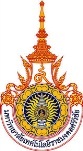 Rajamangala University of Technology SrivijayaFaculty of Liberal ArtsRajamangala University of Technology SrivijayaFaculty of Liberal ArtsItemsAcknowledgementAbstractTable of ContentsObjectivesMethod of StudyResultAnalysisConclusionCommentsEdiom and WordingSpellingPatternReferencesAppendixTotalRajamangala University of Technology SrivijayaFaculty of Liberal Arts